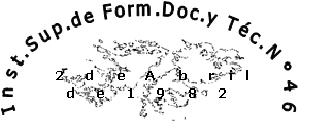 DIRECCIÓN DE EDUCACIÓN SUPERIORINSTITUTO SUPERIOR DE FORMACIÓN DOCENTE Y TÉCNICA N° 46CARRERA: Tecnicatura Superior en PsicopedagogíaESPACIO CURRICULAR: Bases Neurofisiológicas del aprendizajeCURSO: 1º A     1ºBCICLO LECTIVO: AÑO 2019CANTIDAD DE HORAS SEMANALES: 2 módulosPROFESORA: Lic Lencina, Liliana MarcelaPLAN AUTORIZADO POR RESOLUCIÓN MIN N° 24607/11CONTENIDOS:Unidad nº1 Tejido nervioso IGeneralidades del sistema nervioso: Estructura, funciones y organización. Sistema nervioso central. Sistema nervioso periférico: Sistema nervioso autónomo, Sistema nervioso somático y sistema nervioso entérico. Unidad nº2 Tejido nervioso IIHistología del tejido nervioso: Neuronas, neuroglia del SNC y SNP, mielinización, sustancia gris y blanca. Señales eléctricas en las neuronas. Transmisión de señales en las sinapsis. Neurotransmisores. Circuitos nerviosos. Regeneración y reparación del tejido nervioso.Unidad nº3 Tejido nervioso IIIEl sistema nervioso central. La médula espinal, los nervios espinales y la homeostasis. Encéfalo y nervios craneales. Organización cerebral en la estructuración de los procesos psíquicos superiores. Neurodesarrollo desde la etapa fetal al gerente.. Unidad nº 4  Aprendizaje y MemoriaFunciones integradoras del cerebro. Naturaleza del aprendizaje y la memoria. Bases neurales del aprendizaje perceptivo. Mecanismo de plasticidad sináptica. Aprendizaje y bases neurales de refuerzo. Aprendizaje racional. Desarrollo del lenguaje, interacción social. Praxias y GnosiasUnidad nº5  EnfermedadesCaracterísticas y descripción de los 4 tipos de enfermedades que afectan el Sistema nervioso: Infecciosas, carenciales, genéticas y fisiológicas. Inflamación del encéfalo, meninges y médula espinal. Alzheimer, Parkinson, Huntington, Esclerosis múltiples, Meningitis, enfermedad de Crohn.BIBLIOGRAFIA ALUMNO/ABIBLIOGRAFIA OBLIGATORIACardinali, E (2013) Manual de Neurofisiología. Ed Diaz de Santos. EspañaTortora y otro (2007) Principios de anatomía y fisiología. Editorial Médica Panamericana. México.	Uchitel, O (2010) El Lenguaje de las Neuronas. Colección Joven. Ed Eudeba. Buenos Aires. ArgentinaBIBLIOGRAFÍA DE CONSULTA:Dirección General de Cultura y Educación. Marco General de Política Curricular. Niveles y modalidades del Sistema Educativo. Buenos Aires. Argentina.Kandel E y Otros (2001) Principios de Neurociencia. Mac Graw-Hill. EspañaKolb B y Otros (2002) Cerebro y Conducta. Ed McGraw-Hill. España Ortiz Ocaña (2015) Neuroeducación. ¿Cómo aprende el cerebro humano y cómo deberían enseñar los docentes? Ediciones de la U. ColombiaPurves D y Otros (2001) Invitación a la neurociencia. Editorial Médica Panamericana. Madrid. EspañaEVALUACIÓNLa evaluación estará posicionada desde una mirada donde el proceso es considerado trascendental, por lo que el alumnado será evaluado tanto cualitativamente como cuantitativamente a lo largo de la cursada.Se implementarán instancias intermedias de evaluación en proceso, que consistirán en: dos parciales y la presentación de dos trabajos prácticos.Los parciales se basarán en la resolución de situaciones problemáticas propias en inherentes al ámbito escolar donde deberán poner en cuestión y tensión lo aprehendido. La modalidad del examen: escrito e individual. Aprobación: 4 puntos ó más.Una vez acreditada la cursada, se prevé una evaluación final individual donde deberán entrecruzar los autores vistos con situaciones problemáticas reales propias del campo de formación.La asistencia durante la cursada deberá ser del 60% del total de los encuentros.Los criterios que se tendrán en cuenta para la evolución en el proceso de aprendizaje serán: Coherencia en el marco teórico presentado; Coherencia en el discurso y respuesta que evidencian claridad conceptual; Uso preciso del lenguaje técnico; Correcta articulación entre la teoría y práctica teniendo en cuenta la pertinencia, relevancia y criterio de realidad sobre sus respuestas.Lic Prof Lencina, Liliana MarcelaProf de BiologíaLic en Ciencias de la EducaciónEsp Sup en la enseñanza de las Ciencias